供应商电子平台操作流程第一步：平台注册绑定1、电脑配置及系统要求：1）电脑操作系统：Windows 7及以上版本2）网页浏览器：IE 11浏览器3）办公软件：Office 2007版本及以上，不建议使用WPS2、平台使用：1）登陆山西新点电子招投标交易平台（www.sxxindian.com）2）返回首页选择企业采购-供应商登录，登陆界面后选择“用户名登录”，点击“免费注册”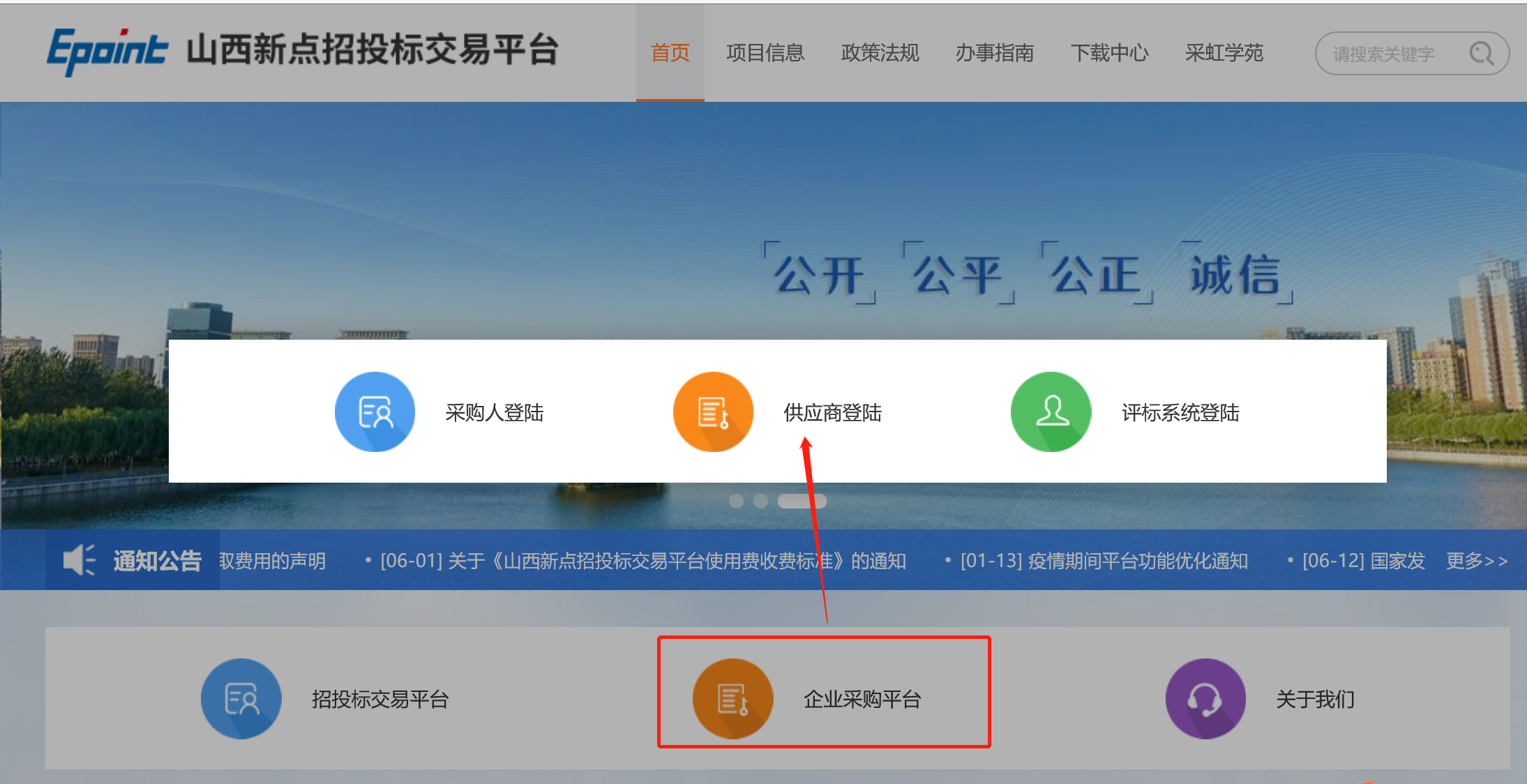 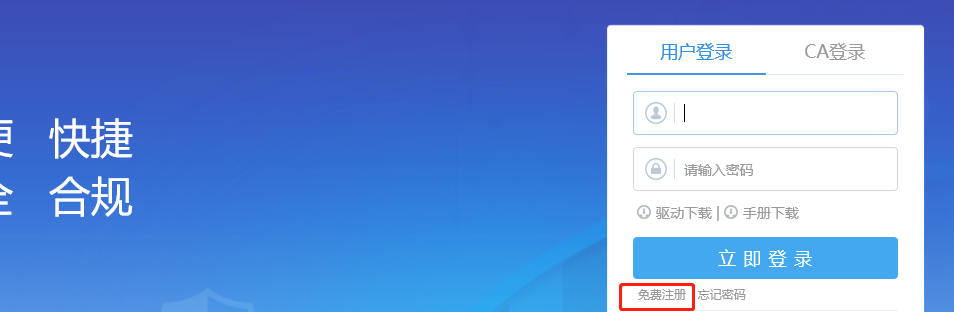 3）首次注册平台需完善：基本信息-电子件管理上传营业执照即可。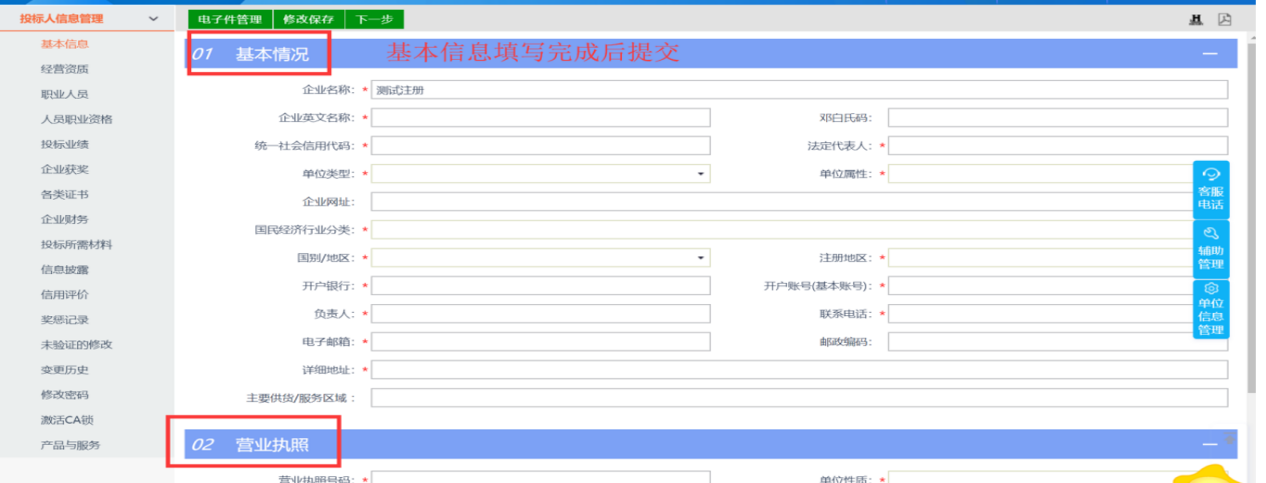 第二步：投标报名1、登陆系统在右上角选择招标公告-关键字搜索找到自己的项目-查看报名；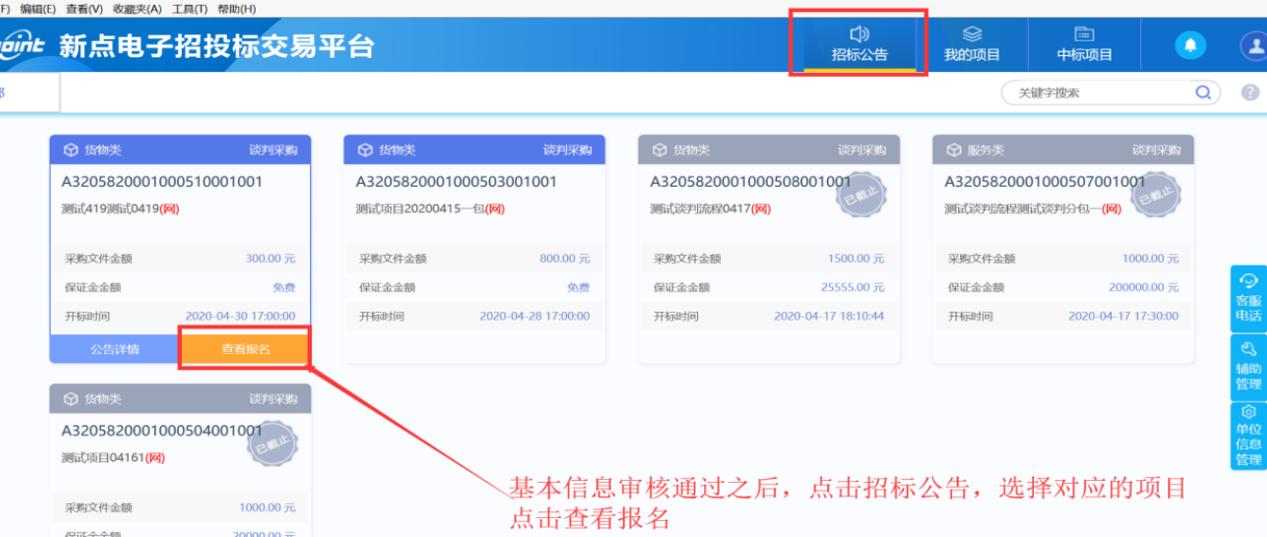 2、完善投标信息，点击左上角我要投标-等待代理审核；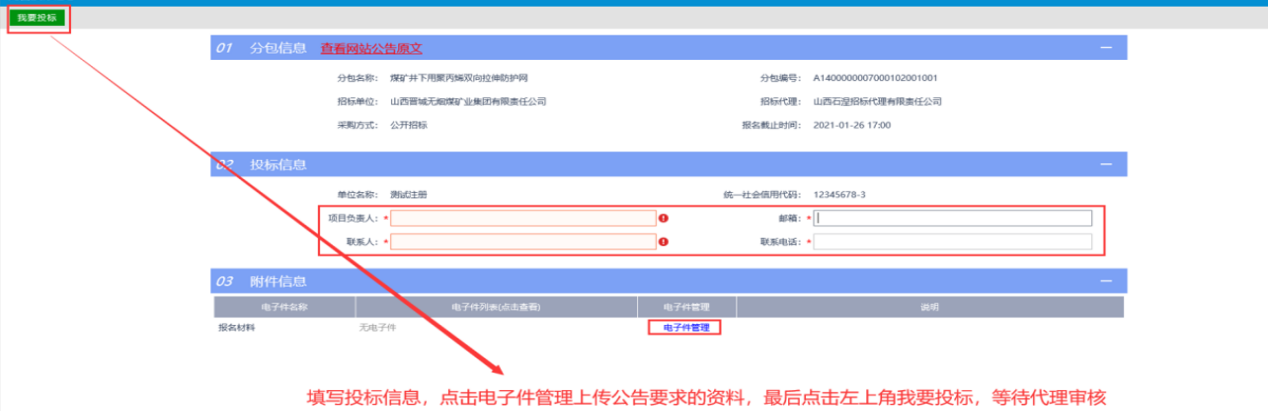 3、投标报名通过后，在右上角找到我的项目-项目流程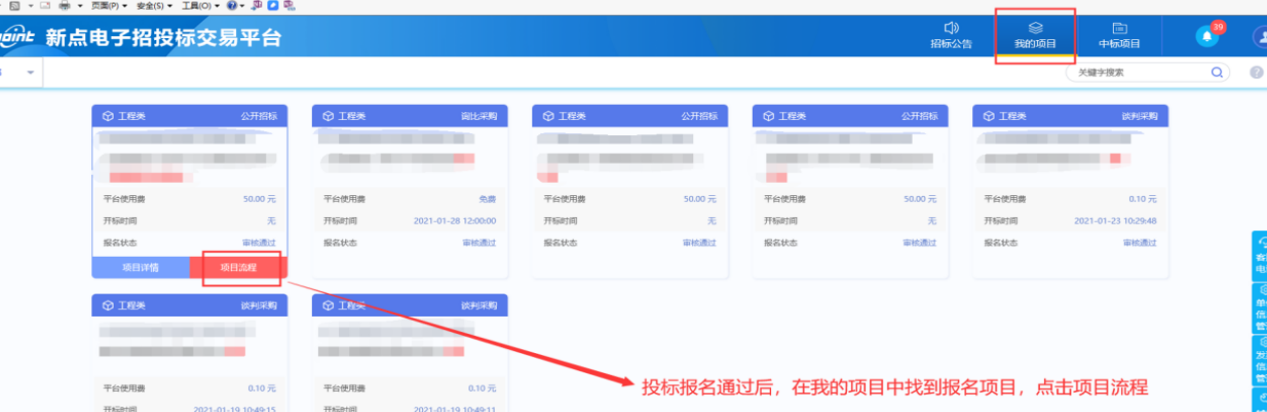 第三步：招标文件领取1、点击文件下载，按照金额支付使用费-下载招标文件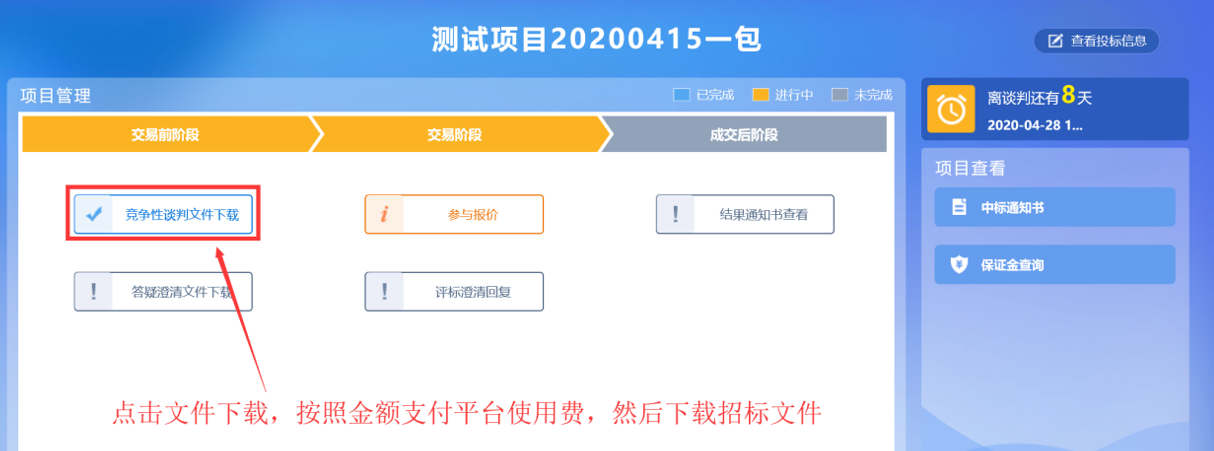 5、点击参与报价，在开标前上传投标文件，填写开标一览表数据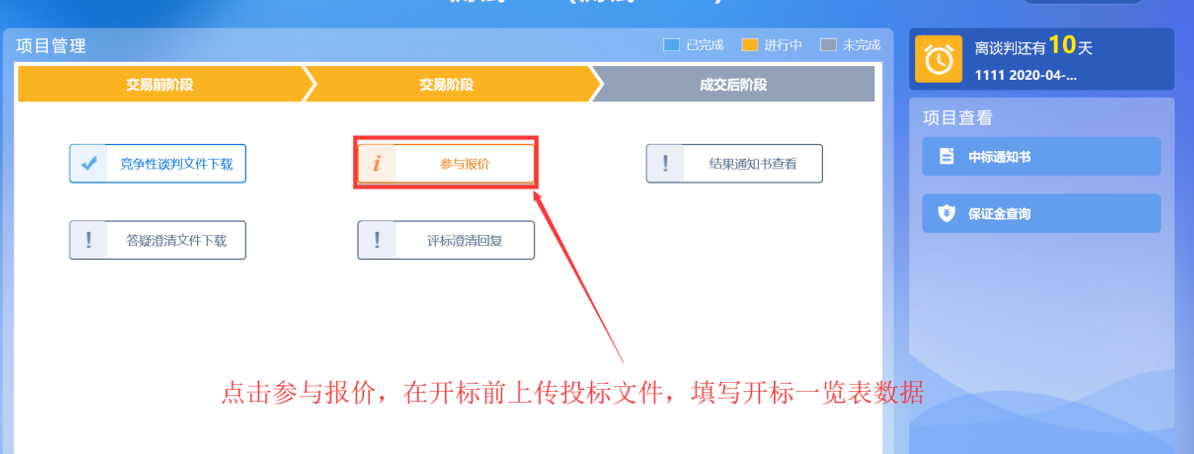 第四步：上传文件投标文件格式上传，格式为PDF格式；提交开标一览表，开标前可以一直更改，更改完保存数据；涉及多轮报价的，报价暂时不需要上报，等评标时进行报价；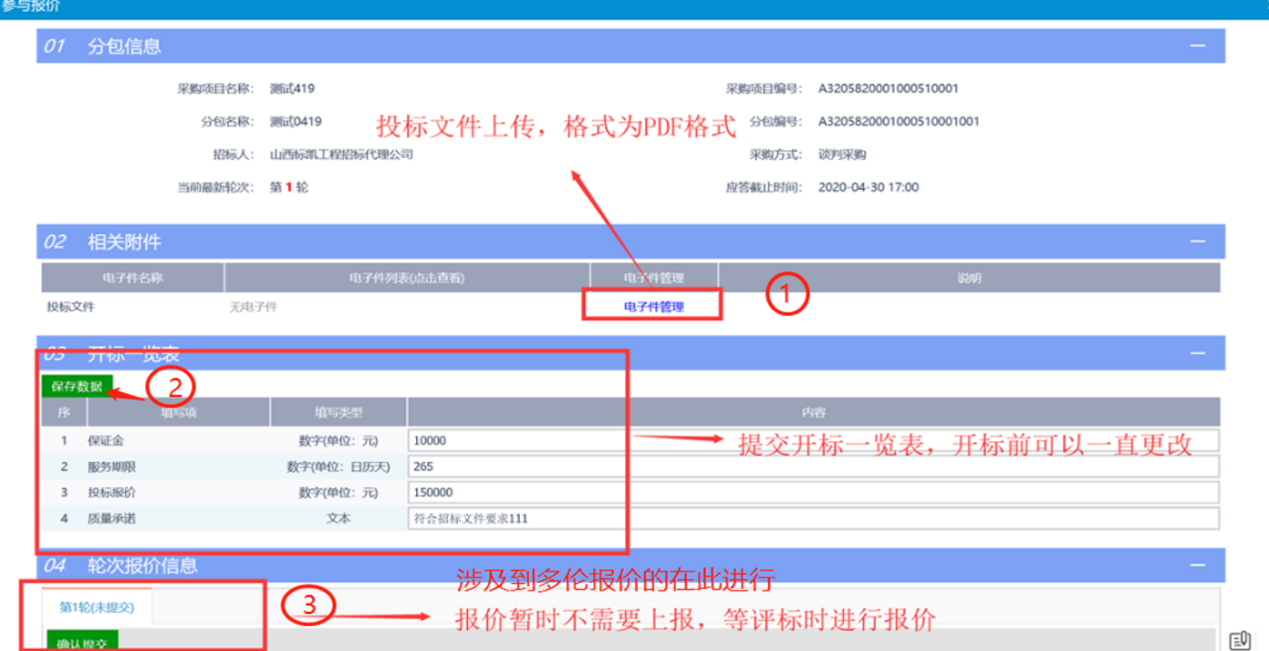 评标现场开启报价后，登录报价页面，进行二轮报价，最后点击确认提交即可。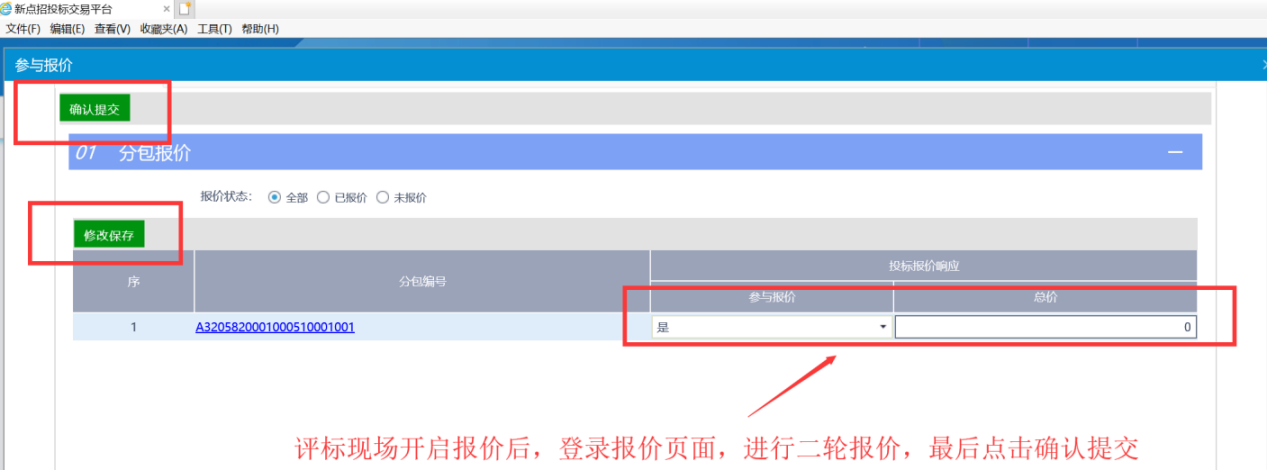 第五步：准备开标常见问题：①找不到已报名的项目：点开我的项目左上角点全部或者已截止即可找到报名项目；②上传文件时输入密码：自己设置密码，开标解密时输入自己的密码即可供应商半流程电子平台操作流程第一步：平台注册绑定1、电脑配置及系统要求：1）电脑操作系统：Windows 7及以上版本2）网页浏览器：IE 9浏览器及以上版本3）办公软件：Office 2007版本及以上，不建议使用WPS2、平台使用：1）登陆山西新点电子招投标交易平台（www.sxxindian.com）2）首页选择企业采购-供应商登录，登陆界面后选择“用户名登录”，点击“免费注册”3）首次注册平台需完善：基本信息-电子件管理上传营业执照即可。第二步：投标报名1、登陆系统在右上角选择招标公告-关键字搜索找到自己的项目-我要报名；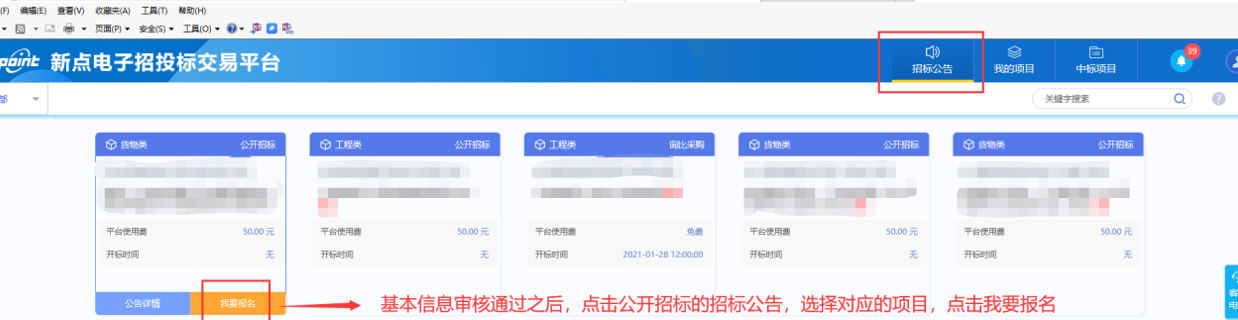 2、完善投标信息，点击左上角我要投标；3、投标报名通过后，在右上角找到我的项目-项目流程4、上传投标文件支付凭证，等待代理审核通过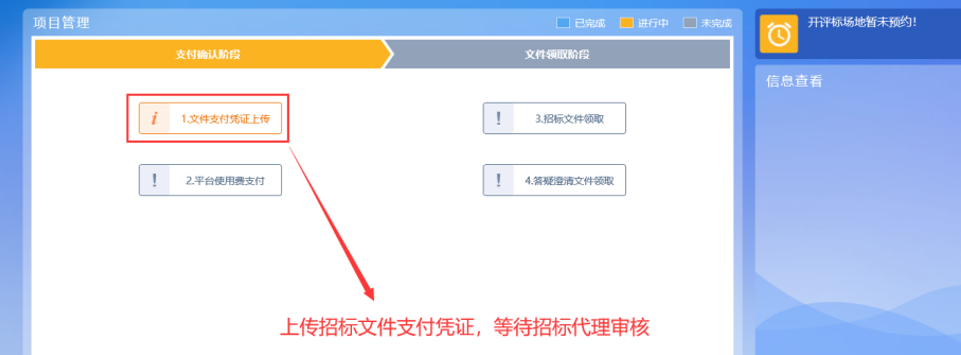 5、文件支付凭证审核通过后，支付平台使用费。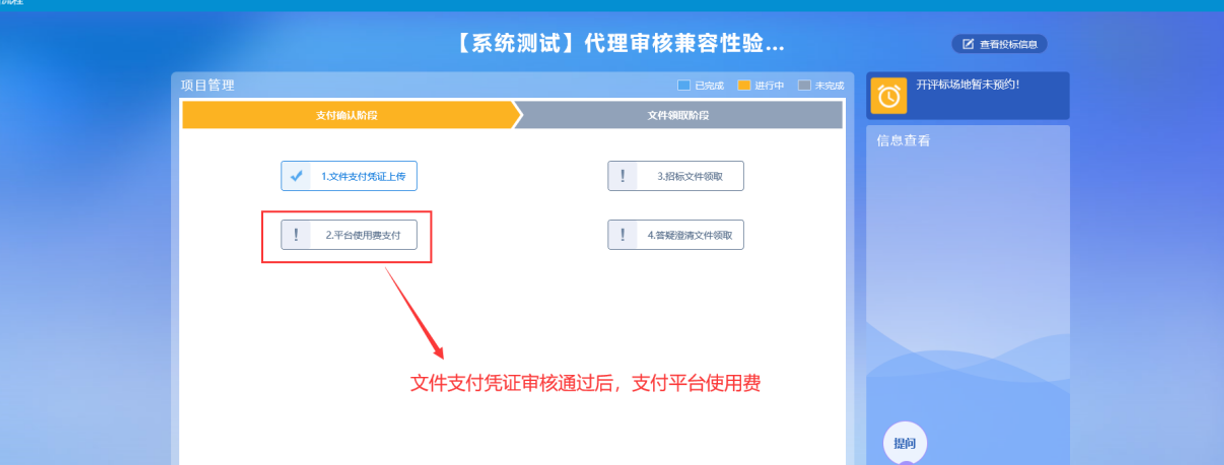 第三步：招标文件领取支付了平台使用费下载招标文件；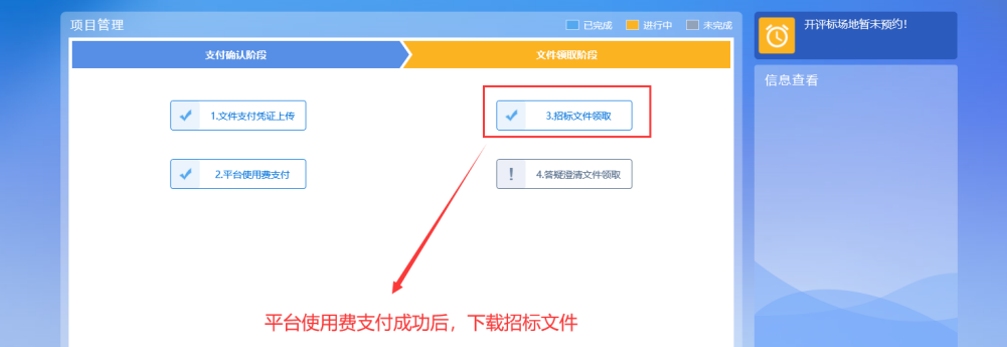 第四步：准备开标（线下开标）常见问题找不到已报名的项目：点开我的项目左上角点全部或者已截止即可找到报名项目；